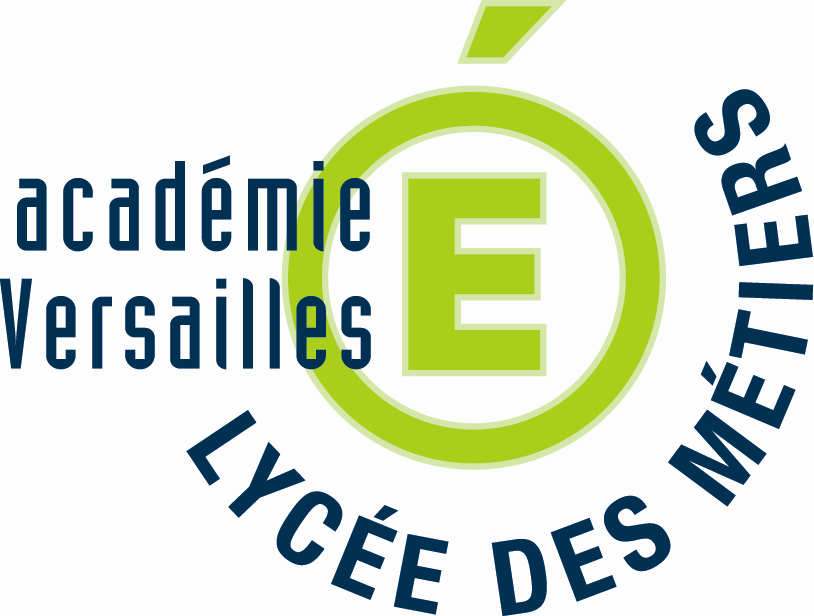 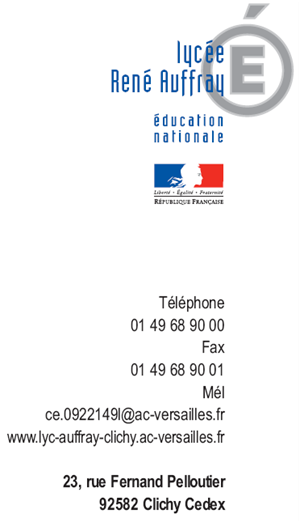 	Clichy le 6 septembre 2017                                       Le proviseur                    A                                                      Mesdames, Messieurs les parents d’élèves                                                        du lycée René AuffrayMadame, Monsieur,En ce début d’année scolaire, la direction et les équipes pédagogiques  du lycée René Auffray, seront heureux de vous accueillir afin de vous présenter les objectifs et les enjeux de la scolarité de votre enfant.Nous vous donnons rendez-vous le :VENDREDI 22 septembre 2017- A 18h00  pour  2ndes GT/ ST2S/ ASSP/ GA/ TOURISME/ DIETETIQUE- A 19h00 pour les filières de l'HôtellerieDans la salle : amphithéâtreAu lycée René Auffray23 rue Fernand Pelloutier92110 CLICHYMétro Mairie de ClichyUn accueil général vous sera fait dans l’amphithéâtre, puis les professeurs principaux vous accompagneront dans leur salle pour vous présenter les équipes pédagogiques et vous expliquer le déroulement de l’année scolaire 2016-2017. Ce sera également l'occasion de vous remettre vos codes d'accès à PRONOTE.Certain que vous aurez à cœur d’assister à cette rencontre, je vous prie de croire Madame, Monsieur en mes salutations distinguées. Le proviseurAlain Marie